Stagione Sportiva 2020/2021Comunicato Ufficiale N° 101 del 12/05/2021SOMMARIOSOMMARIO	1COMUNICAZIONI DELLA F.I.G.C.	1COMUNICAZIONI DELLA L.N.D.	1COMUNICAZIONI DEL COMITATO REGIONALE	1NOTIZIE SU ATTIVITÀ AGONISTICA	5ECCELLENZA	5RISULTATI	5GIUDICE SPORTIVO	5PROGRAMMA GARE	6PROSSIMO TURNO	6ECCELLENZA	6UNDER 15 FEMMINILE – TEST MATCH	7COMUNICAZIONI DELLA F.I.G.C.COMUNICAZIONI DELLA L.N.D.C.U. n. 295 del 07.05.2021 L.N.D.Si pubblica in allegato il CU n. 231/A della FIGC inerente le modifiche dell’art. 16 bis delle N.O.I.F. ed al comma 9 dell’art. 31 del Codice di Giustizia Sportiva.CIRCOLARE N. 121 L.N.D. DEL 10.05.2021Si allega la circolare in epigrafe avente per oggetto:“A Coverciano con il Museo del Calcio”COMUNICAZIONI DEL COMITATO REGIONALECOMUNICAZIONI DEL SETTORE GIOVANILE E SCOLASTICOCONVOCAZIONI CENTRO FEDERALE TERRITORIALE  URBINOCategoria: Under 15 Femminile  ore 15.15Il Coordinatore Federale Regionale del Settore Giovanile e Scolastico Floriano Marziali, con riferimento all’attività del Centro Federale Territoriale di Urbino, comunica l’elenco delle convocate per il giorno Lunedì 17.05.2021 presso lo Stadio “Montefeltro” di Urbino, Via dell’Annunziata.Le calciatrici convocate dovranno presentarsi puntuali e munite del kit personale di giuoco, oltre a parastinchi, certificato di idoneità per l’attività agonistica, un paio di scarpe ginniche e un paio di scarpe da calcio.La seduta di allenamento si svolgerà presso il Centro Federale Territoriale nel pieno rispetto delle normative  in vigore.Per le convocazioni cui sopra valgono le indicazioni generali emanate dalla FIGC con il protocollo datato 6 maggio 2021 per la ripresa delle sessioni di allenamento collettivo e delle attività sportive di squadra, di base ed agonistiche (tornei e campionati), dilettantistiche e giovanili (ivi compresi il Beach Soccer, il Calcio a Cinque, il Calcio Paralimpico e Speri-mentale), non regolamentate dai protocolli che disciplinano le competizioni di preminente interesse nazionale, finalizzate al contenimento dell’emergenza epidemiologica da COVID-19.Verrà redatto e costantemente aggiornato il registro presenze circa gli ingressi di calciatrici, calciatori e membri dello staff presso l’impianto sportivo sede dell’allenamento. Si ricorda che verrà effettuata la rilevazione della temperatura corporea e, qualora la stessa fosse superiore a 37,5° non sarà consentito l’accesso alla struttura. Tutti i soggetti, atleti e membri dello staff, sono tenuti a compilare e consegnare la nuova autocertificazione secondo quanto predisposto dal protocollo datato 6 maggio 2021. Si ricorda inoltre che la seduta di allenamento si svolge a porte chiuse e non è quindi consentita la presenza di pubblico all’interno dell’impianto sportivo. Nel rispetto dell’attuale normativa vigente non è poi consentito l’utilizzo degli spogliatoi.Per qualsiasi comunicazione contattare :  Responsabile Tecnico:  Massimo Massi 349-6781016e-mail: marche.sgs@figc.it - base.marchesgs@figc.it - cft.marchesgs@figc.it		 	 Responsabile Organizzativo C.F.T.:  Sauro Saudelli 333 4262751In caso di indisponibilità motivata delle calciatrici convocate, le Società devono darne immediata comunicazione contattando il Responsabile Tecnico e/o il Responsabile Organizzativo C.F.T., inviando la relativa certificazione  per l’assenza. STAFFResponsabile Organizzativo Regionale C.F.T.:   	Floriano MarzialiResponsabile Organizzativo C.F.T.                       	Sauro Saudelli Responsabile Tecnico C.F.T.:                                	Massimo MassiIstruttore Under 15 F:                                             	Matteo MarinelliIstruttore Under 14 M:                                             	Filippo BerardiIstruttore Under 13 M:                                             	Alessandro RossiPreparatore dei portieri:                                           	Riccardo Broccoli Preparatore Atletico                                                 	Daniele De GabrieleMedico                                                                     	Gerlando Davide Schembri  Fisioterapisti:                                                           	Matteo Ambrogetti – Carlotta Scattolari                                                                             Psicologi:                                                               	Sammy Marcantognini –  Angelo VicelliSi ringraziano le Società per la collaborazione.CONVOCAZIONI CENTRO FEDERALE TERRITORIALE  RECANATICategoria: Under 14 Maschile ore 15.30Il Coordinatore Federale Regionale del Settore Giovanile e Scolastico Floriano Marziali, con riferimento all’attività del Centro Federale Territoriale di Recanati, comunica l’elenco dei convocati per il giorno Lunedì 17.05.2021 presso lo Stadio “Nicola Tubaldi” di Recanati, Via Moretti snc.I calciatori convocati dovranno presentarsi puntuali e munite del kit personale di giuoco, oltre a parastinchi, certificato di idoneità per l’attività agonistica, un paio di scarpe ginniche e un paio di scarpe da calcio.La seduta di allenamento si svolgerà presso il Centro Federale Territoriale nel pieno rispetto delle normative  in vigore.Per le convocazioni cui sopra valgono le indicazioni generali emanate dalla FIGC con il protocollo datato 6 maggio 2021 per la ripresa delle sessioni di allenamento collettivo e delle attività sportive di squadra, di base ed agonistiche (tornei e campionati), dilettantistiche e giovanili (ivi compresi il Beach Soccer, il Calcio a Cinque, il Calcio Paralimpico e Speri-mentale), non regolamentate dai protocolli che disciplinano le competizioni di preminente interesse nazionale, finalizzate al contenimento dell’emergenza epidemiologica da COVID-19.Verrà redatto e costantemente aggiornato il registro presenze circa gli ingressi di calciatrici, calciatori e membri dello staff presso l’impianto sportivo sede dell’allenamento. Si ricorda che verrà effettuata la rilevazione della temperatura corporea e, qualora la stessa fosse superiore a 37,5° non sarà consentito l’accesso alla struttura. Tutti i soggetti, atleti e membri dello staff, sono tenuti a compilare e consegnare la nuova autocertificazione secondo quanto predisposto dal protocollo datato 6 maggio 2021. Si ricorda inoltre che la seduta di allenamento si svolge a porte chiuse e non è quindi consentita la presenza di pubblico all’interno dell’impianto sportivo. Nel rispetto dell’attuale normativa vigente non è poi consentito l’utilizzo degli spogliatoi.Per qualsiasi comunicazione contattare :  Responsabile Organizzativo C.F.T.:  Francesco Ansevini	340 5338468e-mail: marche.sgs@figc.it - base.marchesgs@figc.it - cft.marchesgs@figc.it		 	 In caso di indisponibilità motivata dei calciatori convocati, le Società devono darne immediata comunicazione contattando il Responsabile Tecnico e/o il Responsabile Organizzativo C.F.T., inviando la relativa certificazione  per l’assenza. STAFFResponsabile Organizzativo Regionale C.F.T.:      	Floriano MarzialiResponsabile Organizzativo C.F.T.                         	Francesco AnseviniResponsabile Tecnico C.F.T.:                                  Massimo SchenaIstruttore Under 15 F:                                               Melissa MarchettiIstruttore Under 14 M:                                             	Paolo CorradiniIstruttore Under 13 M:                                             	Simone GirottiPreparatore dei portieri:                                           	Matteo Pazzi Preparatore Atletico                                                	Damian Javier Fernando                                                                                                    Medico                                                                     	Fabio Santelli  Fisioterapisti:                                                           	Michele Gennuso Psicologo:                                                               	Giorgia Animento  Si ringraziano le Società per la collaborazione.NOTIZIE SU ATTIVITÀ AGONISTICAECCELLENZARISULTATIRISULTATI UFFICIALI GARE DEL 09/05/2021Si trascrivono qui di seguito i risultati ufficiali delle gare disputateGIUDICE SPORTIVOIl Giudice Sportivo, Avv. Claudio Romagnoli, con l'assistenza del segretario Angelo Castellana, nella seduta del 12/05/2021, ha adottato le decisioni che di seguito integralmente si riportano:GARE DEL 9/ 5/2021 PROVVEDIMENTI DISCIPLINARI In base alle risultanze degli atti ufficiali sono state deliberate le seguenti sanzioni disciplinari. DIRIGENTI INIBIZIONE A SVOLGERE OGNI ATTIVITA' FINO AL 19/ 5/2021 Per proteste nei confronti dell'arbitro. Allontanato ALLENATORI AMMONIZIONE (II INFR) AMMONIZIONE (I INFR) CALCIATORI ESPULSI SQUALIFICA PER UNA GARA EFFETTIVA CALCIATORI NON ESPULSI SQUALIFICA PER UNA GARA EFFETTIVA PER RECIDIVITA' IN AMMONIZIONE (V INFR) AMMONIZIONE CON DIFFIDA (IV INFR) AMMONIZIONE (III INFR) AMMONIZIONE (II INFR) AMMONIZIONE (I INFR) 		F.to IL SEGRETARIO			F.to IL GIUDICE SPORTIVO                	    Angelo Castellana 				        Claudio Romagnoli			PROGRAMMA GAREPROSSIMO TURNOECCELLENZAGIRONE A - 1 GiornataGIRONE B - 1 GiornataUNDER 15 FEMMINILE – TEST MATCHGIRONE A - 2 GiornataLe ammende irrogate con il presente comunicato dovranno pervenire a questo Comitato entro e non oltre il 24/05/2021.Pubblicato in Ancona ed affisso all’albo del C.R. M. il 12/05/2021.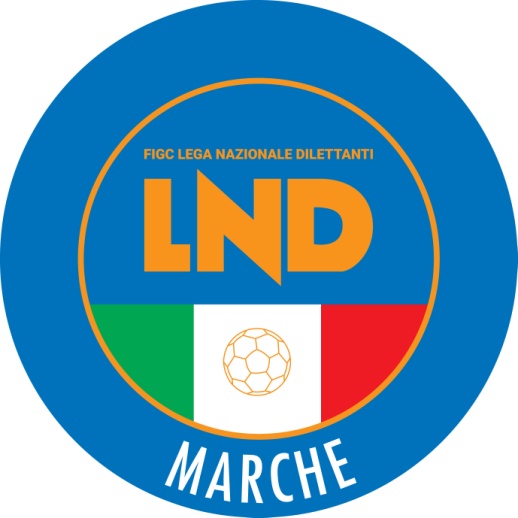 Federazione Italiana Giuoco CalcioLega Nazionale DilettantiCOMITATO REGIONALE MARCHEVia Schiavoni, snc - 60131 ANCONACENTRALINO: 071 285601 - FAX: 071 28560403sito internet: www.figcmarche.it                          e-mail: crlnd.marche01@figc.itpec: marche@pec.figcmarche.itNrCOGNOMENOMENASCITASOCIETA'1BARDEGGIA VERONICA10/08/2005VIS PESARO2CANESTRARIVALENTINA21/11/2007VIS PESARO3CANUEMMA27/11/2005UP ARZILLA4CONTILUCIA02/08/2007VIS PESARO5CUOMO CATERINA01/03/2007UP ARZILLA6DELLA CHIARAALICE12/05/2007UP ARZILLA7DI MARIA CONSUELO07/12/2005UP ARZILLA8DI SARIOILARY03/11/2007ALMAJUVENTUS FANO1906 SRL9GIROLOMONI SARA29/06/2006UP ARZILLA10MALERBAANGELICA04/12/2006ALMAJUVENTUS FANO1906 SRL11MARIAURORA15/11/2007URBANIA CALCIO12MAZZITELLOSOFIA19/04/2005UP ARZILLA13METUSHAJANTONIA29/07/2006ALMAJUVENTUS FANO1906 SRL14MONTANARI ALICE27/07/2007UP ARZILLA15MORICOLIMARIA ELENA05/05/2005ALMAJUVENTUS FANO1906 SRL16MUSTAFICEMMA11/10/2006A.S.D. FEMMINILE RICCIONE17PERGOLESIELISABETTA02/07/2007UP ARZILLA18PIERINIZEMFIRA31/05/2005UP ARZILLA19PRIMAVERAELEONORA24/02/2007REAL METAURO 201820RICCIALICE24/05/2006ALMAJUVENTUS FANO1906 SRL21RULLIANNALISA04/09/2005UP ARZILLA22SCALISISOFIA11/09/2007ALMAJUVENTUS FANO1906 SRL23SCIRISCIOLI LAURA16/03/2005ALMAJUVENTUS FANO1906 SRL24SPADONIVIOLA26/03/2007ALMAJUVENTUS FANO1906 SRLNrCOGNOMENOMENASCITASOCIETA'1ANDREANITOMMASO07/11/2007UNION PICENA2ANGELETTI ALESSANDRO20/04/2007MONTEMILONE POLLENZA3BIAGIOLATHOMAS20/08/2007RECANATESE ASD4BLUNNOJUAN FEDERICO05/01/2007SS MACERATESE 19225CAPASSOLEONARDO22/07/2007PORTORECANATI ASD6CASTIGNANIDAVIDE02/11/2007MONTEFANO CALCIO A R.L.7CINGOLANI FILIPPO31/12/2007GIOVANE ANCONA CALCIO8D’ANGELOTOMMASO22/07/2007CORRIDONIA FOOTBALL CLUB9DI GIMIGNANITOMMASO19/09/2007ACADEMY CIVITANOVESE10GALEOTTILORENZO30/12/2007ANCONITANA A.S.D11GIANNUZZIMATTIA19/09/2007RECANATESE ASD12GIORDANIANDREA18/04/2007GIOVANE ANCONA CALCIO13JEDDABKHALIL10/06/2007SA CALCIO CASTELFIDARDO14KANTEABUBACAR25/07/2007SA CALCIO CASTELFIDARDO15LUTSAKPAOLO27/06/2007ASD PALOMBINA VECCHIA16MARINIFILIPPO05/07/2007ACADEMY CIVITANOVESE17MONACHESIALESSANDRO14/10/2007ROBUR A.S.D.18MONTIELCLAUDIO ALEJAND27/05/2007ROBUR A.S.D.19PARIOLIPAOLO07/05/2007UNION PICENA20PEPANICOLA14/09/2007CORRIDONIA FOOTBALL CLUB21PERINIFEDERICO24/03/2007ACADEMY CIVITANOVESE22POLENTA ENRICO21/12/2007CAMERANO CALCIO23RITALORENZO26/07/2007CORRIDONIA FOOTBALL CLUB24ROCCHETTILORENZO02/12/2007JUNIORJESINA LIBERTAS25ROMAGNOLI LORENZO23/04/2007SSDARL OSIMOSTAZIONE C.D.26RUSSOCHRISTIAN08/01/2007PORTORECANATI A.S.D.27SANTINIJACOPO31/01/2007ACADEMY CIVITANOVESE28STORANIPIETRO26/08/2007CAMERANO CALCIO29TORRICINIDIEGO07/02/2007GIOVANE ANCONA CALCIO30TORRICINIPIETRO07/02/2007GIOVANE ANCONA CALCIO31VERDINIGIANMARIA06/08/2007GIOVANE ANCONA CALCIO32VLAICUGABRIELE04/03/2007ACADEMY CIVITANOVESE33ZANNOTTIPAOLO05/04/2007US TOLENTINO 1919 SSD ARL34ZANUTELALESSANDRO04/01/2007VILLA MUSONEDE ANGELI MARCO(ATLETICO GALLO COLBORDOLO) ALOISI ANTONIO(CALCIO ATLETICO ASCOLI) IACHINI MAURO(CALCIO ATLETICO ASCOLI) STRAPPINI MARCO(JESINA CALCIO SRL) CARMINUCCI ANDREA(GROTTAMMARE C. 1899 ARL) MANCINI GIANLUCA(GROTTAMMARE C. 1899 ARL) ANCONETANI GIOVANNI(JESINA CALCIO SRL) PASSALACQUA MARCO(PORTO D ASCOLI S.R.L.) NOCIARO PARIDE(CALCIO ATLETICO ASCOLI) GAROFOLI MANUEL(JESINA CALCIO SRL) LUCARINI MATTIA(JESINA CALCIO SRL) FISCALETTI STEFANO(ATLETICO AZZURRA COLLI) VAGNARELLI MATTEO(ATLETICO GALLO COLBORDOLO) CARSETTI DENNY(F.C. VIGOR SENIGALLIA) GAMBINI NICOLA(F.C. VIGOR SENIGALLIA) MALLUS MARCO(GROTTAMMARE C. 1899 ARL) FORO FILIPPO(SANGIUSTESE M.G.) MARENGO ELIAS(ANCONITANA A.S.D.) FAZZINI IVAN(ATLETICO AZZURRA COLLI) VECHIARELLO ALEJO MARCO(ATLETICO AZZURRA COLLI) PAGLIARDINI FILIPPO(FORSEMPRONESE 1949 SD.ARL) CAMERUCCIO ALESSANDRO(JESINA CALCIO SRL) ROSSINI DIEGO(JESINA CALCIO SRL) NASIC ARMIN(VALDICHIENTI PONTE) NERVINI LORENZO(ATLETICO AZZURRA COLLI) FERRINI FABIO(ATLETICO GALLO COLBORDOLO) IORI MAURO(CALCIO ATLETICO ASCOLI) NACCIARRITI LUCA(F.C. VIGOR SENIGALLIA) PIERFEDERICI GIANMARCO(F.C. VIGOR SENIGALLIA) MASSARONI RICCARDO(GROTTAMMARE C. 1899 ARL) MORETTI NICOLA(JESINA CALCIO SRL) LATINI ROBERTO(MONTEFANO CALCIO A R.L.) MARCONI MICHELE(MONTEFANO CALCIO A R.L.) SOPRANZETTI LUCA(MONTEFANO CALCIO A R.L.) D ALESSANDRO MATTEO(PORTO D ASCOLI S.R.L.) TRAINI FRANCESCO(PORTO D ASCOLI S.R.L.) CARRIERI GAETANO(SANGIUSTESE M.G.) DOCI SELIM(SANGIUSTESE M.G.) GANCI MASSIMO(SANGIUSTESE M.G.) RUZZIER MATTIA(SANGIUSTESE M.G.) TESTA DAVIDE(SANGIUSTESE M.G.) ARMELLINI NICOLO(VALDICHIENTI PONTE) Squadra 1Squadra 2A/RData/OraImpiantoLocalita' ImpiantoIndirizzo ImpiantoANCONITANA A.S.D.JESINA CALCIO SRLR16/05/2021 16:301000 STADIO DEL CONEROANCONAFRAZ.VARANO STRADA CAMERANENSEATLETICO GALLO COLBORDOLOF.C. VIGOR SENIGALLIAR16/05/2021 16:30465 COMUNALE GALLO DI PETRIANOPETRIANOVIA MULINO DEL PASSOMONTEFANO CALCIO A R.L.FORSEMPRONESE 1949 SD.ARLR16/05/2021 16:30311 COMUNALE "DELL'IMMACOLATA"MONTEFANOVIA IMBRECCIATASquadra 1Squadra 2A/RData/OraImpiantoLocalita' ImpiantoIndirizzo ImpiantoCALCIO ATLETICO ASCOLIATLETICO AZZURRA COLLIR16/05/2021 16:307094 CAMPO SECONDARIOSANT'EGIDIO ALLA VIBRATAVIA G. D'ANNUNZIOSANGIUSTESE M.G.GROTTAMMARE C. 1899 ARLR16/05/2021 16:30187 STADIO COMUNALE "LA CROCE"MONTEGRANAROVIA LA CROCEVALDICHIENTI PONTEPORTO D ASCOLI S.R.L.R16/05/2021 16:30314 COMUNALE VILLA SAN FILIPPOMONTE SAN GIUSTOVIA MAGELLANO - V.S. FILIPPOSquadra 1Squadra 2A/RData/OraImpiantoLocalita' ImpiantoIndirizzo ImpiantoALMAJUVENTUS FANO1906 SRLWOMEN GUALDO CALCIOA16/05/2021 11:00483 COMUNALE CALCINELLISALTARAVIA MOMBAROCCESE  Il Segretario(Angelo Castellana)Il Presidente(Ivo Panichi)